Grade 7: Writing Choice Board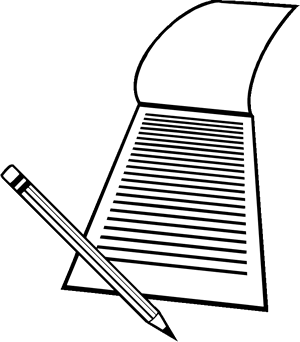 MUST DO:CC7.8: multi-paragraph (minimum of 5 paragraphs) of at least 500-700 words:MAY DO:Grade 7: Representing and Speaking Choice Board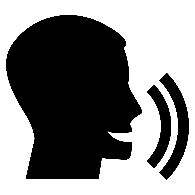 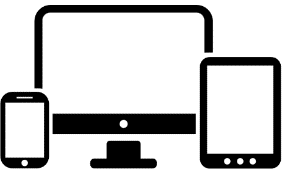 MUST DO:Grade 7: Representing and Speaking Choice BoardMAY DO:Grade 7: Viewing Choice Board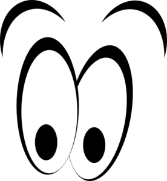 MUST DO:View:And demonstrate comprehension of:Grade 7: Listening Choice Board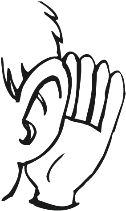 MUST DO:Listen to understand and analyze information and ideas from:Explain and inform in a factual accountCC7.1, CC7.8Explain and inform in a news story; create front page of a newspaperCC7.1, CC7.8, CC7.9Describe a personCC7.1, CC7.8Narrate an imaginary incident or storyCC7.1, CC7.8, CC7.9 (dialogue)Explain and inform in a business letterCC7.1, CC7.8Persuade in an interpretation of a textCC7.1, CC7.8Descriptive poemCC7.1, CC7.9Persuade in a letterCC7.1, CC7.8DisplayCC7.1, CC7.5IllustrationsCC7.1, CC7.5VideosCC7.1, CC7.5Enhance communication with appropriate graphic organizersCC7.1, CC7.5, CC7.9Enhance communication with appropriate chartsCC7.1, CC7.5Enhance communication with appropriate circle graphsCC7.1, CC7.5Enhance communication with appropriate timelinesCC7.1, CC7.5Enhance communication with appropriate mapsCC7.1, CC7.5Enhance communication with appropriate sound effectsCC7.1, CC7.5Speaking- formalUse language that demonstrates respect for othersCC7.4, CC7.7Speaking- formalEnunciate clearlyCC7.4, CC7.7Speaking- formalUse appropriate gestures and facial expressionsCC7.4, CC7.7Speaking- informalContributing to group consensus buildingCC7.7Speaking- informalContribute to sustaining dialogueCC7.7Speaking- informalExpressing support for others and their viewpointsCC7.7Speaking- informalDiscussing and analyzing ideas and opinionsCC7.7Speaking- informalCompleting a variety of tasksCC7.7Presentation to Adults (Text Form)CC7.9Meeting (Text Form)CC7.9Figurative Language (Text Technique)CC7.9MagazinesCR7.1, CR7.4NewspapersCR7.1, CR7.4WebsitesCR7.1, CR7.4Reference BooksCR7.1, CR7.4Graphic NovelsCR7.1, CR7.4Broadcast MediaCR7.1, CR7.4VideosCR7.1, CR7.4Promotional MaterialsCR7.1, CR7.4Circle graphsCR7.1, CR7.4Complex ideasCR7.1, CR7.4Visual componentsCR7.1, CR7.4Non-verbal cuesCR7.1, CR7.3HeadingsCR7.1, CR7.3ChartsCR7.1, CR7.3DiagramsCR7.1, CR7.3Complex instructionsCR7.1, CR7.5Oral explanations and reportsCR7.1, CR7.5Opinions or viewpointsCR7.1, CR7.5Messages presented in the mediaCR7.1, CR7.5